Ovo su slike nekih naših eksponata:Drvena škrinja sa priborom za ribolov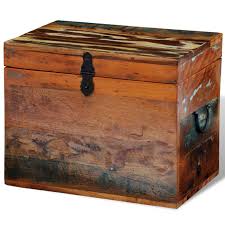 Jarbol i jedra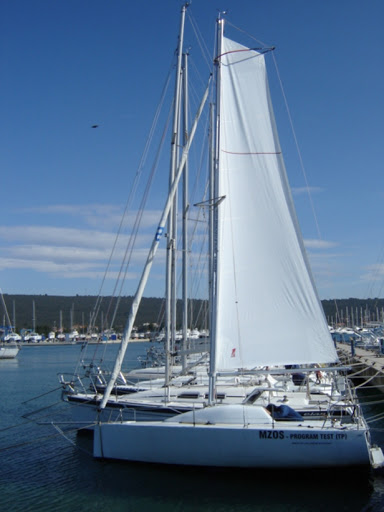 Vesla 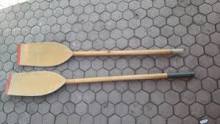 